Seznam pomůcek do výtvarné výchovy 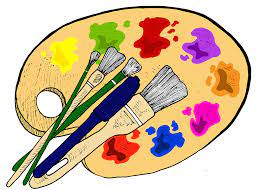 Na kreslení: měkká tužka č. 1 červená, (nebo jakoukoli měkkou tužku označenou B, 2B-9B – seženete v papírnictví)pastelky (např. Maped, Kohinnor, Progresso,)voskovkyfixy – základní sada 10 -12 barevtušguma (doporučuji „plastickou“ – v krabičce) – seženete v papírnictví Na malbu:temperové barvy – 10 barev (zkontrolovat zásoby bílé barvy a doplnit chybějící)vodové barvy, nejlépe tzv. „anilinky“ (mají sytější barevnost)suché pastely – sada 12 barevštětec plochý (č. 8, 10)štětec kulatý (č. 4, 6)houbičkakelímek na voduhadr na utření štětcůstarou košili/triko na převlečenípaletu na míchání barevDalší pomůcky na tvoření: nůžkyplastelína (starší žáci ji využijí při tvorbě animací)izolepatužkové lepidlotekuté lepidlo na papír (např. Herkules, Apli, alespoň 100g)omyvatelný ubrus na lavici / staré noviny jako podložka SEŠIT – A4 BEZ LINEK (zajistí škola)DESKY NA VV – ze starého kartonu vyrobíme během VV